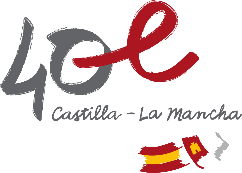 En caso de resultar insuficiente esta cuadrícula, adjuntar las hojas necesarias con la misma estructura, indicando el nº de hojaEn caso de resultar insuficiente esta cuadrícula, adjuntar las hojas necesarias con la misma estructura. ANEXO V. RELACIÓN DE GASTOS DE JUSTIFICACIÓN DE SUBVENCIONES PARA DEPORTISTAS ÉLITE DE CASTILLA-LA MANCHA 2023RELACIÓN CLASIFICADA DE GASTOSRelación clasificada del total de los gastos y pagos realizados por la persona beneficiaria, entre el 01/11/2022 y el 31/10/2023, ordenada por conceptos, en la que conste el acreedor/a, el número de factura o documento justificativo, el importe y la fecha de emisión, que será presentada siguiendo este modelo. Dicha relación deberá presentarse de forma telemática o en soporte papel.  HOJA Nº  Acreedor(entidad que emite la factura)NIF Fecha documentoNº del documento Concepto del gastoImporte (sin impuestos)RELACIÓN DETALLADA DE OTROS INGRESOS O SUBVENCIONES QUE HAYAN RECIBIDO PARA EL MISMO FIN:Dicha relación deberá presentarse de forma telemática o en soporte papel.  HOJA Nº       ENTIDAD QUE HAYA REALIZADO EL INGRESOCUANTÍAFECHA DEL INGRESOFirma de la persona solicitante:En     , a     de       de 2023